A teacher shows a class an experiment in which liquid paraffin is cracked.Here is a diagram of the equipment used. 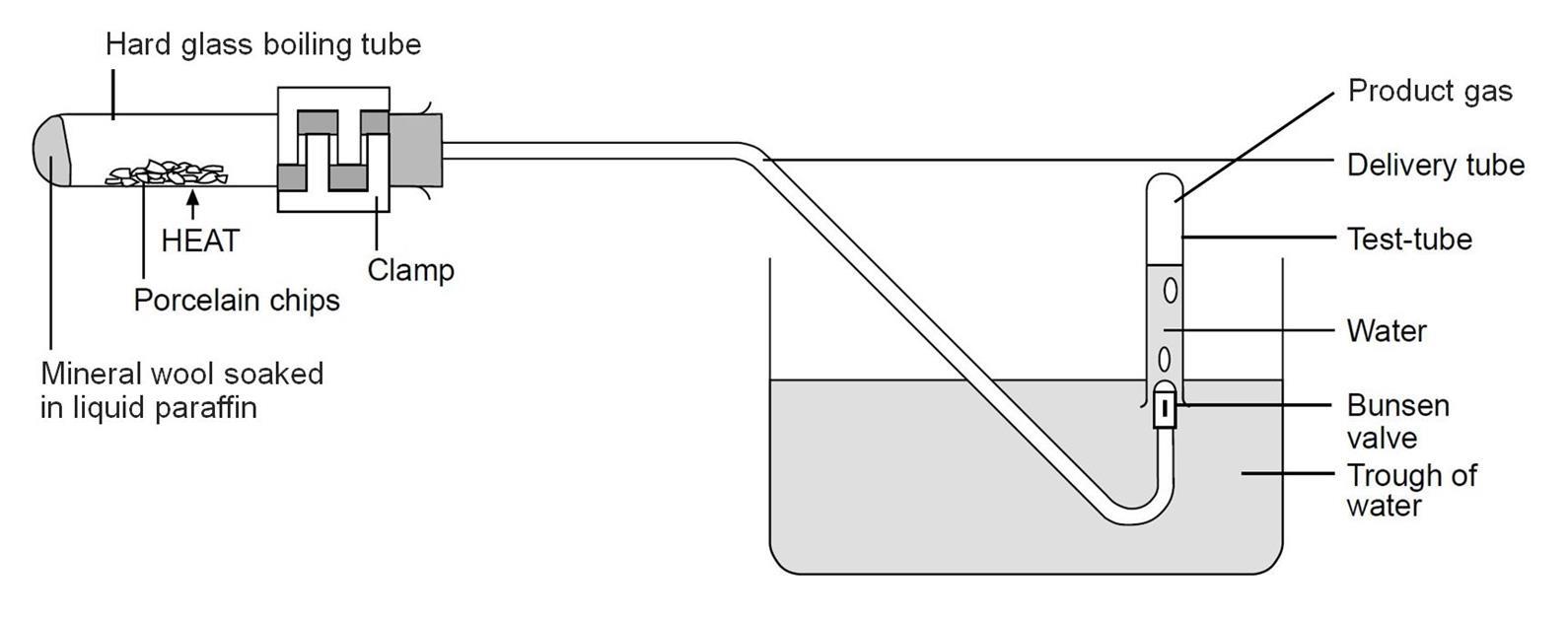 Suggest what happens to liquid paraffin when it is ‘cracked’.Answer: The molecules in paraffin are broken down to form smaller molecules.Porcelain chips are used because they catalyse the reaction.What is the meaning of the word ‘catalyse’?Answer: To make the reaction take place at a faster rate.Using the diagram, what evidence is there that smaller molecules are made in the experiment?Explain your answer.Answer: A product gas is formed from the liquid paraffin.	The gas has a lower boiling point than the liquid paraffin.	This is because the gas contains smaller molecules.Using the diagram, describe how you think the experiment works.Answer: Liquid paraffin and porcelain chips are heated with a Bunsen flame.	The liquid paraffin boils and turns into a vapour.	The paraffin molecules break down due to heat and the catalyst.	The smaller molecules are then collected in the test tube as a gas.What evidence is there from the diagram that the product gas is insoluble in water?Answer: The product gas is collected over water, and if it were soluble, it would dissolve.Paraffin is a mixture of large molecules.The structure of one of these molecules is shown below.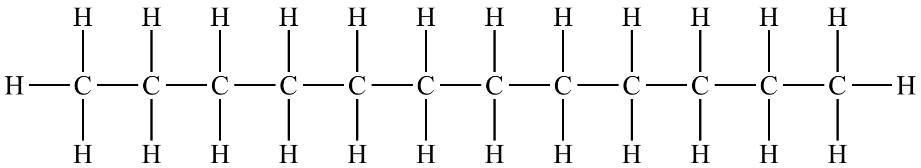 Which elements are present in the molecule?Answer: Hydrogen and carbon.What is the name of substances containing the elements in part f)?Answer: Hydrocarbons.This molecule is also a member of a homologous series.What is a homologous series?Answer: One in which molecules differ by a CH2 unit. 	They also contain the same functional group.What is the name of this homologous series?Answer: The alkanes.What is the general formula of the homologous series in part i)?Answer: CnH(2n+2)The molecule above is called dodecane.What is the molecular formula of dodecane?Answer: C12H26Which of these molecules do not belong to the same homologous series as dodecane?Write ‘Yes’ or ‘No’ into the right-hand column in the table.The molecules made from cracking long chain molecules can be very useful.Give a use for these molecules.When a long chain molecule is cracked, a substance called ethene is normally made.Draw the structure of an ethene molecule.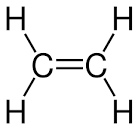 To which homologous series does ethene belong?Answer: The alkenes.Another molecule that has a similar name to ethene is ethane.One of these molecules is described as ‘saturated’ and the other as ‘unsaturated’.What is the meaning of each of these terms?Answer: Saturated – contains carbon single bonds only.	Unsaturated – contains one or more carbon double bonds.Write ‘unsaturated’ or ‘saturated’ in the correct spaces next to the names below:Complete the word equation that shows octane being cracked to make ethene.Write the name of the other product into the space.Octane  hexane + etheneMolecular formula of substanceThe same homologous series as dodecane (‘Yes’ or ‘No’)C8H16Answer: No.C13H28Answer: Yes.C5H12Answer: Yes.C23H46Answer: No.C50H102Answer: Yes.Smaller alkanesAnswer: Petrol.AlkenesAnswer: Polymers / solvents.EtheneAnswer: Unsaturated.EthaneAnswer: Saturated.